Check against delivery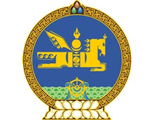 30th Session of the UPR Working GroupMongolia’s statement at the Review of Canada11 May 2018Mr. President,Mongolia warmly welcomes the delegation of Canada and thanks them for the presentation of their national report.Mongolia commends the Government of Canada for its commitment to implement the Calls to Action of the Truth and Reconciliation Commission of Canada (TRC) and its decision to support the United Nations Declaration on the Rights of Indigenous Peoples on May 10, 2016.Mongolia recommends Canada to consider ratifying the international human rights instruments which Canada has not yet become party, including the Optional Protocol to the Convention against Torture and Other Cruel, Inhuman or Degrading Treatment or Punishment.We wish the delegation of Canada much success in the third cycle of its UPR process.Thank you, Mr. President.